Sacramental Preparation Programme 2023-2024Dear parents,Last term I sent the letter below to you with all the information regarding this year’s Sacramental Programme. I am very sorry to inform you that due to an unexpected diary clash beyond our control, we need to change the date of the initial parents meeting. It will now be on Thursday 25th January at 3.15pm. It will be repeated again at 5.30pm for any parents who request the later meeting. The meeting will be in the Y3 classroom and will last approximately 20 minutes.Please can you complete the google form here to let us know if you will be attending this meeting, which will also begin the enrolment for your child onto the Sacramental Preparation Programme. With kind regards,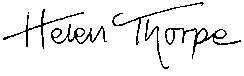 Mrs ThorpeHeadteacherSacramental Preparation Programme 2023-2024 – original letter Now that your child is in Year 3, we invite parents of baptised Catholic children to consider whether you would like them to participate in the Sacramental Preparation Programme which leads to the celebrations of First Forgiveness and First Holy Communion. These wonderful steps along the faith journey of life are joyful for us in Catholic education and we dedicate ourselves in faithfulness to supporting our Catholic families walk through these precious steps with their child.  This year, our programme will be as follows:Parents’ Enrolment MeetingThis meeting will be held in school on Thursday 18th January at 3.20pm in the school hall. For parents unable to attend at this time, I will repeat the meeting later on at 5.30pm if requested to. At this meeting, I will explain the journey of Sacramental Preparation and you will be able to enroll your child on the programme. I will also explain which elements of the programme will be covered in school, which elements need to be completed at home and which elements will be parish based. Friday 26th January – classes beginFor only those children enrolled on the programme, preparation classes will start on this day. Classes will be held every Friday, in school time and will be led by Mrs Kane. Children will be presented with their own special ”I belong” book, and these will be used as the focus for the classes for the forthcoming 10 weeks. Mass AttendanceThere is an expectation that as part of the sacramental  journey, all children & families will attend Sunday Mass. During the following Masses at St Mary of the Angels Church, there will be a Children’s Liturgy Group helping our Y3 children prepare to receive the sacraments. 11th Feb,  24th March,  19th May,  9th June.  These Masses are all at 9.00am and children participating in the programme are expected to attend. There are also other Sunday Masses in our parish churches which can be attended.Tuesday 23rd April 2023 – 6pm: This is the date set for the celebration of First Forgiveness (Reconciliation)Saturday 22nd June  2023 at 10am: This is the date set for the celebration of First Holy Communion. The Mass will be at Our Lady’s Church, E’port. Monday 24th May 2023 – 2pm: We will host a tea party in school for all the Y3 children to celebrate the receiving of the sacraments. More details will follow. All children can bring their Holy Communion outfits, or party clothes to school on this day. I hope that this letter sets out for you an overview of how our programme will work this year. If you have any questions regarding sacramental preparation, there will opportunities for discussion at the Parents’ Enrolment Meeting, or alternatively, you are welcome to come and speak with me at school. 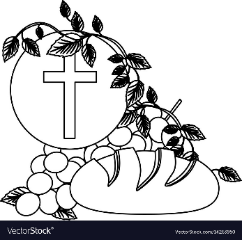 With kind regards,Mrs ThorpeHeadteacher